 	В соответствии со статьей 53 Федерального закона от 12.06.2002 № 67-ФЗ «Об основных гарантиях избирательных прав и права на участие в референдуме граждан Российской Федерации»,  администрация   Ибресинского   района                 п о с т а н о в л я е т: 	1. Определить перечень помещений, находящихся в муниципальной собственности, предоставляемых на время, установленное Центральной избирательной комиссией Чувашской Республики или по ее поручению Ибресинской территориальной избирательной комиссией, зарегистрированным кандидатам, их доверенным лицам, представителям политических партий для встреч с избирателями на выборах депутатов Собрания депутатов Ибресинского муниципального округа Чувашской Республики первого созыва согласно приложению.	2. Опубликовать настоящее постановление в информационном издании «Ибресинский вестник» и на официальном сайте Ибресинского района в информационно-телекоммуникационной сети «Интернет».   	3. Контроль за исполнением настоящего постановления возложить на заместителя главы администрации Ибресинского района – Алексееву Инну Витальевну.Глава администрацииИбресинского района				 				И.Г. СеменовПриложениек постановлению администрацииИбресинского районаот 10.08.2022    № 491Перечень помещений, находящихся в муниципальной собственности, предоставляемых  зарегистрированным кандидатам, их доверенным лицам, представителям политических партий, для проведения встреч с избирателями на выборах депутатов Собрания депутатов Ибресинского муниципального округа Чувашской Республики первого созываЧĂВАШ РЕСПУБЛИКИ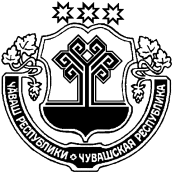 ЧУВАШСКАЯ РЕСПУБЛИКАЙĚПРЕÇ РАЙОНĚН АДМИНИСТРАЦИЙĚ ЙЫШĂНУ10.08.2022                     491 №хула евěрлě Йěпреç поселокě  АДМИНИСТРАЦИЯИБРЕСИНСКОГО РАЙОНА ПОСТАНОВЛЕНИЕ10.08.2022                     № 491поселок городского типа ИбресиО помещениях, предоставляемых зарегистрированным кандидатам, их доверенным лицам, политическим партиям, выдвинувшим зарегистрированных кандидатов, на выборах депутатов Собрания депутатов Ибресинского муниципального округа Чувашской Республики первого созыва для встреч с избирателями №№пп.Сельские поселенияМеста проведения  встречАдресместа нахождения1.АйбечскоеАйбечский сельский Дом культуры (Айбечский СДК) – зрительный залИбресинский район, д. Айбечи, ул. Центральная, д. 312.АндреевскоеАндреевский сельский Дом культуры (Андреевский СДК) – зрительный залИбресинский район, д. Андреевка, ул. Молодежная, д. 23.БерезовскоеБерезовский сельский Дом культуры (Березовский СДК - зрительный залИбресинский район, п. Березовка, ул. Солнечная, д 384.БольшеабакасинскоеБольшеабакасинский центральный сельский Дом культуры (Б.Абакасинский ЦСДК)- зрительный залНижнеабакасинский сельский Дом культуры (Н.Абакасинский СДК)- зрительный залМолниевский сельский клуб (Молниевский СК)- зрительный залИбресинский район, д. Большие Абакасы, пер. Мирный, д. 11,Ибресинский район, д. Нижние Абакасы, ул. Советская, д. 80Ибресинский район, д. Молния, ул. Октябрьская, д. 255.БуинскоеБуинский поселковый Дом культуры (Буинский ПДК)- зрительный залИбресинский район, п. Буинск, ул. Калинина, д. 286.КировскоеКировский центральный сельский Дом культуры (Кировский ЦСДК)- зрительный зал
Экономский  сельский клуб (Экономский СК)- зрительный залИбресинский район, п. Бугуяны, ул. Кирова, д. 8,Ибресинский район, п. Экономы, ул. Ульянова, д. 157.КлимовскоеКлимовский центральный  сельский Дом культуры (Климовский ЦСДК)-зрительный зал;Тойси-Паразусинский сельский Дом культуры (Т.Паразусинский СДК)- зрительный залИбресинский район, с. Климово, ул. Комсомольская, д. 14Ибресинский район, д. Тойси-Паразуси, ул.Кооперативная, д.10;8.МалокармалинскоеМалокармалинский  центральный сельский Дом культуры (М.Кармалинский ЦСДК)- зрительный залЛиповский  сельский клуб   (Липовский СК)- зрительный залСмычкинский сельский клуб (Смычкинский СК)- зрительный залИбресинский район, с. Малые Кармалы, ул. Советская, д. 53Ибресинский район, п. Липовка, ул. Заводская, д 39Ибресинский район, п. Смычка, ул. Лесная, д 539.НовочурашевскоеНовочурашевский центральный сельский Дом культуры (Н.Чурашевский ЦСДК)- зрительный залСириклинский сельский клуб (Сириклинский СК)- зрительный залИбресинский район, д. Новое Чурашево, ул. Ленина, д. 30Ибресинский район, д. Сирикли, ул. Ленина, д. 4210.ХормалинскоеХормалинский центральный сельский Дом культуры (Хормалинский ЦСДК)- зрительный зал
Андрюшевский сельский Дом культуры (Андрюшевский СДК)- зрительный залНововыслинский  сельский Дом культуры  (Н.Выслинский СДК)- зрительный залХом-Яндобинский сельский клуб (Х.Яндобинский СК)- зрительный залИбресинский район, с. Хормалы, ул.Центральная, д.1Ибресинский район, д. Андрюшево, ул. Ленина, д. 2 "а",Ибресинский район, д. Новые Высли, ул. Ленина, д. 1 "а",Ибресинский район, д. Хом-Яндобы, ул.Центральная, д. 23 "а"11.Чувашско-ТимяшскоеЧувашско-Тимяшский центральный сельский Дом Культуры (Ч.Тимяшский ЦСДК)- зрительный залВерхне - Кляшевский  сельский клуб (В.Кляшевский СК)- зрительный залХомбусь-Батыревский сельский клуб  (Х.Батыревский СК)- зрительный зал Ибресинский район, с. Чувашские Тимяши, ул.Школьная, д. 4Ибресинский район, д. Верхнее Кляшево, ул. Октябрьская, д. 19,Ибресинский район, с. Хомбусь-Батырево, ул.Советская, д. 5312.ШиртанскоеШиртанский центральный сельский Дом культуры (Ширтанский ЦСДК)-зрительный зал Огоньковский  сельский клуб (Огоньковский СК)- зрительный залСосновский сельский клуб (Сосновский СК)- зрительный залИбресинский район, д. Ширтаны, ул. Ленина, д. 2 а;Ибресинский район, д. Сосновка, ул. Московская, д. 2 "а"Ибресинский район, д. Сосновка, ул. Московская, д. 2 "а"13ИбресинскоеМуниципальное бюджетное учреждение «Центр развития культуры» Ибресинского района Чувашской Республики- зрительный залИбресинский район, п. Ибреси, ул. Маресьева, д. 20